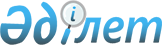 Об упразднении населенного пункта Кызылжар Бейбарысского сельского округа Махамбетского района Атырауской областиПостановление Атырауского областного акимата от 6 декабря 2013 года № 436 и решение Атырауского областного маслихата от 9 декабря 2013 года № 200-V. Зарегистрировано Департаментом юстиции Атырауской области 14 января 2014 года № 2840

      В соответствии с подпунктом 3) статьи 11 Закона Республики Казахстан от 8 декабря 1993 года "Об административно-территориальном устройстве Республики Казахстан" и статьями 6, 27, 37 Закона Республики Казахстан от 23 января 2001 года "О местном государственном управлении и самоуправлении в Республике Казахстан", учитывая мнения представительных и исполнительных органов Махамбетского района Атырауской области, акимат Атырауской области ПОСТАНОВЛЯЕТ и областной маслихат V созыва на очередной ХIХ сессии РЕШИЛ:



      1. Упразднить населенный пункт Кызылжар Бейбарысского сельского округа Махамбетского района Атырауской области.



      2. Изменить границы села Бейбарыс Бейбарысского сельского округа Махамбетского района Атырауской области, включить в его территорию упраздненный населенный пункт Кызылжар Бейбарысского сельского округа Махамбетского района Атырауской области.



      3. Контроль за исполнением настоящего постановления и решения возложить на Шакимова Т.А. - заместителя акима области и Мукатанова Т.Б.- председателя постоянной комиссии по вопросам соблюдения законности, депутатской этики и правозащите Атырауского областного маслихата.



      4. Настоящее постановление и решение вступают в силу со дня государственной регистрации в органах юстиции и  вводятся в действие по истечении десяти календарных дней после дня их первого официального опубликования.      Аким области                               Председатель сессии

      Б. Измухамбетов                            Д. Кулжанов      Секретарь маслихата                        С. Лукпанов
					© 2012. РГП на ПХВ «Институт законодательства и правовой информации Республики Казахстан» Министерства юстиции Республики Казахстан
				